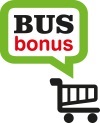 Wniosek o przyjęcie do programu „BusBonus”(Załącznik nr 1 do Regulaminu)Nazwa Firmy: ……………………………………………………………………………………………………………………………………….Miejsce prowadzenia działalności (adres): …………………………………………………………………………………………..Branża: ……………………………………………………………………………………………………Właściciel/Właściciele Firmy:Imię: …………………………………………………………………..  Imię: ……………………………………………………………………..Nazwisko: ……………………………………………………………. Nazwisko: …………………………………………………………….Proponowany udział w Programie „Bus Bonus” (zniżki obejmujące całą ofertę Partnera lub jej część i/lub organizowanie dedykowanych promocji i/lub inne formy opustów cenowych i/lub promocji produktowych na rzecz Uczestników Programu):…………………………………………………………………………………………………………………………………………………………….…………………………………………………………………………………………………………………………………………………………….…………………………………………………………………………………………………………………………………………………………….……………………………………………………………………………………………………………………………………………………………Dane kontaktowe:Telefon: ………………………………………………………………………………..E-mail: ………………………………………………………………………………....…………………………………………………….                                           …………………………………………………………………Miejscowość, data							Czytelny podpis